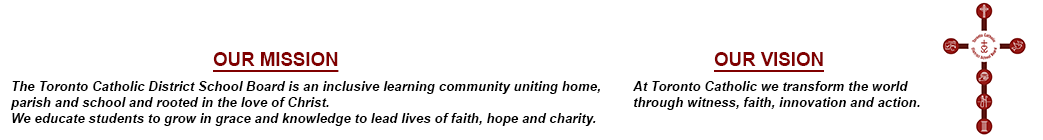 MINUTES OF THE SPECIAL MEETING OF THETORONTO CATHOLIC DISTRICT SCHOOL BOARDHELD TUESDAY, JANUARY 8, 2019PRESENT:Trustees:		M. Del Grande, Acting Chair Di Giorgio N. Di Pasquale - via TeleconferenceA. Kennedy – via TeleconferenceI. Li PretiT. LubinskiM. RizzoG. Tanuan Staff:			R. McGuckinS. Harris, Recording Secretary3.	Roll Call & ApologiesApologies were received on behalf of Trustees Crawford, D’Amico, de Domenico and Martino.MOVED by Trustee Rizzo, seconded by Trustee Tanuan, that all matters discussed in DOUBLE PRIVATE Session regarding the Toronto Catholic District School Board Director of Education Goals for 2018-19 be approved. Results of the Vote taken, as follows:In Favour				OpposedTrustees Del Grande              	    Di Giorgio    Di Pasquale    Kennedy	    	    Li Preti		    Lubinski              	    Rizzo              	    TanuanThe Motion was declared										CARRIED	MOVED by Trustee Rizzo, seconded by Trustee Lubinski, that the meeting adjourn.Results of the Vote taken, as follows:In Favour				OpposedTrustees Del Grande              	    Di Giorgio    Di Pasquale    Kennedy	    	    Li Preti		    Lubinski              	    Rizzo              	    TanuanThe Motion was declared										CARRIEDPUBLIC SESSION__________________________________________________________SECRETARYCHAIR